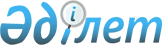 Об утверждении Правил разработки, апробирования и внедрения методик судебно-экспертных исследований
					
			Утративший силу
			
			
		
					Приказ Министра юстиции Республики Казахстан от 20 апреля 2010 года № 124. Зарегистрирован в Министерстве юстиции Республики Казахстан 6 мая 2010 года № 6210. Утратил силу приказом и.о. Министра юстиции Республики Казахстан от 30 марта 2015 года № 188      Сноска. Утратил силу приказом и.о. Министра юстиции РК от 30.03.2015 № 188 (вводится в действие по истечении десяти календарных дней после дня его первого официального опубликования).      Примечание РЦПИ!

      Порядок введения в действие приказа см. п. 3.

      В целях реализации Закона Республики Казахстан "О судебно-экспертной деятельности в Республике Казахстан", ПРИКАЗЫВАЮ:



      1. Утвердить прилагаемые Правила разработки, апробирования и внедрения методик судебно-экспертных исследований.



      2. Контроль за исполнением настоящего приказа возложить на курирующего Вице-министра юстиции.



      3. Настоящий приказ вводится в действие по истечении десяти календарных дней после дня его первого официального опубликования.      Министр                                    Р. Тусупбеков

Утверждены        

приказом Министра юстиции 

Республики Казахстан   

от 20 апреля 2010 года № 124 

Правила

разработки, апробирования и внедрения методик

судебно-экспертных исследований 

1. Общие положения

      1. Настоящие Правила разработки, апробирования и внедрения методик судебно-экспертных исследований (далее - Правила) разработаны в соответствии со статьей 42 Закона Республики Казахстан "О судебно-экспертной деятельности в Республике Казахстан" и определяют порядок разработки, апробирования и внедрения методик судебно-экспертных исследований, разрабатываемых и применяемых судебными экспертами.



      2. Целью разработки и внедрения методик судебно-экспертных исследований является повышение качества производства судебных экспертиз и эффективное решение вопросов, возникающих в деле раскрытия, расследования уголовных дел и судебного рассмотрения уголовных, гражданских дел и дел об административных правонарушениях, а также научное развитие судебно-экспертной отрасли.



      Целью апробирования разрабатываемых методик судебно-экспертных исследований является их одобрение путем подтверждения результатами практики производства судебных экспертиз в режиме эксперимента.



      3. Задачами разрабатываемых методик судебно-экспертного исследования являются:



      1) упорядочение и систематизация научно-исследовательской деятельности судебных экспертов и научных сотрудников органов судебной экспертизы;



      2) разработка, апробирование и внедрение новых методик судебно-экспертных исследований, прогрессивных форм, методов, приемов и средств проведения судебных экспертиз;



      3) совершенствование имеющихся в настоящее время методов и методик судебно-экспертного исследования.



      4. Автором (авторами) научных разработок в области судебной экспертизы могут быть сотрудники органов судебной экспертизы Министерства юстиции Республики Казахстан и лица, осуществляющие судебно–экспертную деятельность на основании лицензии, а также сотрудники научно-исследовательских организаций, имеющие ученую степень.



      5. Научно-исследовательская деятельность в области судебно-экспертной отрасли знания дает возможность автору (авторам) новых методик судебно-экспертного исследования:



      вносить изменения в цели, содержание, структуру научно-исследовательских разработок;



      осуществлять апробирование научных разработок в процессе профессиональной подготовки и переподготовки судебно-экспертных кадров;



      определять по согласованию с органами судебной экспертизы режим апробирования результатов научно-исследовательской работы в области судебной экспертизы. 

2. Условия и порядок разработки, апробирования и внедрения

методик судебно-экспертных исследований

      6. Методика судебно-экспертного исследования – система методов, применяемых при изучении объектов судебной экспертизы для установления обстоятельств, относящихся к предмету определенного рода, вида судебной экспертизы.



      7. При разработке методики судебно–экспертного исследования, разработчик систематизирует материалы теоретического характера на основе творческого изучения соответствующих законодательных, нормативных правовых актов, учебно-методических, справочных материалов и научных работ, обобщает имеющуюся практику производства судебно-экспертного исследования.



      8. Разработанная методика судебно-экспертного исследования подлежит рецензированию судебным экспертом соответствующей специальности и лицом, имеющим ученую степень в соответствующей области науки.



      Рецензии должны отражать актуальность, новизну и практическую значимость рецензируемой методики судебно–экспертного исследования. Рецензии оформляются в печатном виде, подписываются рецензентами, подписи которых удостоверяются печатью отдела кадров организаций, где работают рецензенты, либо нотариально.



      9. Разработчик (разработчики) методики судебно-экспертного исследования обращается в органы судебной экспертизы Министерства юстиции Республики Казахстан с письменной заявкой, о проведении экспертизы и о возможности апробирования разработанной методики судебно-экспертного исследования. Заявка должна содержать:



      наименование, место нахождения (юридический адрес, контактные телефоны) разработчика;



      научное обоснование разрабатываемой методики судебно-экспертного исследования, ее значимости для развития судебно-экспертной отрасли знания;



      программу научно-исследовательской работы (цели исследования, исходные теоретико-методологические положения, этапы исследования и прогнозируемые результаты по каждому этапу, применяемые методы исследования, необходимые условия проведения научно-исследовательской работы, средства контроля и обеспечения достоверности результатов исследования, перечень научно-методических материалов, являющихся основой для разрабатываемых научных разработок).



      10. Для оценки эффективности и значимости результатов, разработанной методики судебно-экспертного исследования орган судебной экспертизы Министерства юстиции Республики Казахстан выносит представленную разработчиком (разработчиками) методику судебно-экспертного исследования на рассмотрение Научно-методическому Совету.



      11. Научно-методический Совет органа судебной экспертизы Министерства юстиции Республики Казахстан проводит экспертизу представленной методики судебно-экспертного исследования и принимает решение о возможности ее апробирования.



      12. При положительном решении Научно-методического Совета органа судебной экспертизы Министерства юстиции Республики Казахстан, представленная методика судебно-экспертного исследования направляется на апробирование в территориальные (структурные) подразделения органа судебной экспертизы Министерства юстиции Республики Казахстан.



      13. При отрицательном решении Научно-методического Совета разработчик (разработчики) осуществляет ее доработку, после которой повторно подает заявку в органы судебной экспертизы Министерства юстиции Республики Казахстан не ранее, чем через полгода.



      14. После окончания срока апробирования методики судебно-экспертного исследования руководители территориальных (структурных) подразделений органа судебной экспертизы Министерства юстиции Республики Казахстан оформляют заключение о ее результатах, либо о дальнейшем ее совершенствовании, либо о нецелесообразности применения разработанной методики судебно-экспертного исследования.



      15. На основании заключения территориальных (структурных) подразделений органа судебной экспертизы Министерства юстиции Республики Казахстан о результатах апробирования методики судебно-экспертного исследования, Научно-методический Совет органа судебной экспертизы Министерства юстиции Республики Казахстан, рекомендует представленную методику судебно-экспертного исследования на рассмотрение и одобрение Ученому Совету органа судебной экспертизы Министерства юстиции Республики Казахстан.



      16. После принятия Ученым Советом органа судебной экспертизы Министерства юстиции Республики Казахстан решения об утверждении представленной методики судебно-экспертного исследования, сведения о ней вносятся в Государственный реестр методик судебно-экспертного исследования, а сама методика судебно-экспертного исследования рекомендуется для внедрения в практику производства определенного вида (видов) судебных экспертиз.

      Сноска. Пункт 16 в редакции приказа Министра юстиции РК от 15.10.2014 № 294 (вводится в действие по истечении десяти календарных дней после дня его первого официального опубликования).



      17. Исключен приказом Министра юстиции РК от 15.10.2014 № 294 (вводится в действие по истечении десяти календарных дней после дня его первого официального опубликования). 
					© 2012. РГП на ПХВ «Институт законодательства и правовой информации Республики Казахстан» Министерства юстиции Республики Казахстан
				